4.ročník12.3.Ahoj všichni!Mám pro vás náhradní práci, abychom nezůstali pozadu 1.Poslech:https://youtu.be/CvFH_6DNRCY -tato skladba je od skladatele, o němž jsme se ještě neučili. Neuškodí však, když budeme napřed-pusť si ji a zkus se zamyslet, jak na tebe skladba působí?-opakují se nějaké části?-co se ti nejvíce a nejméně líbí? 2.Pracovní list:-vypracuj pracovní list dle zadání 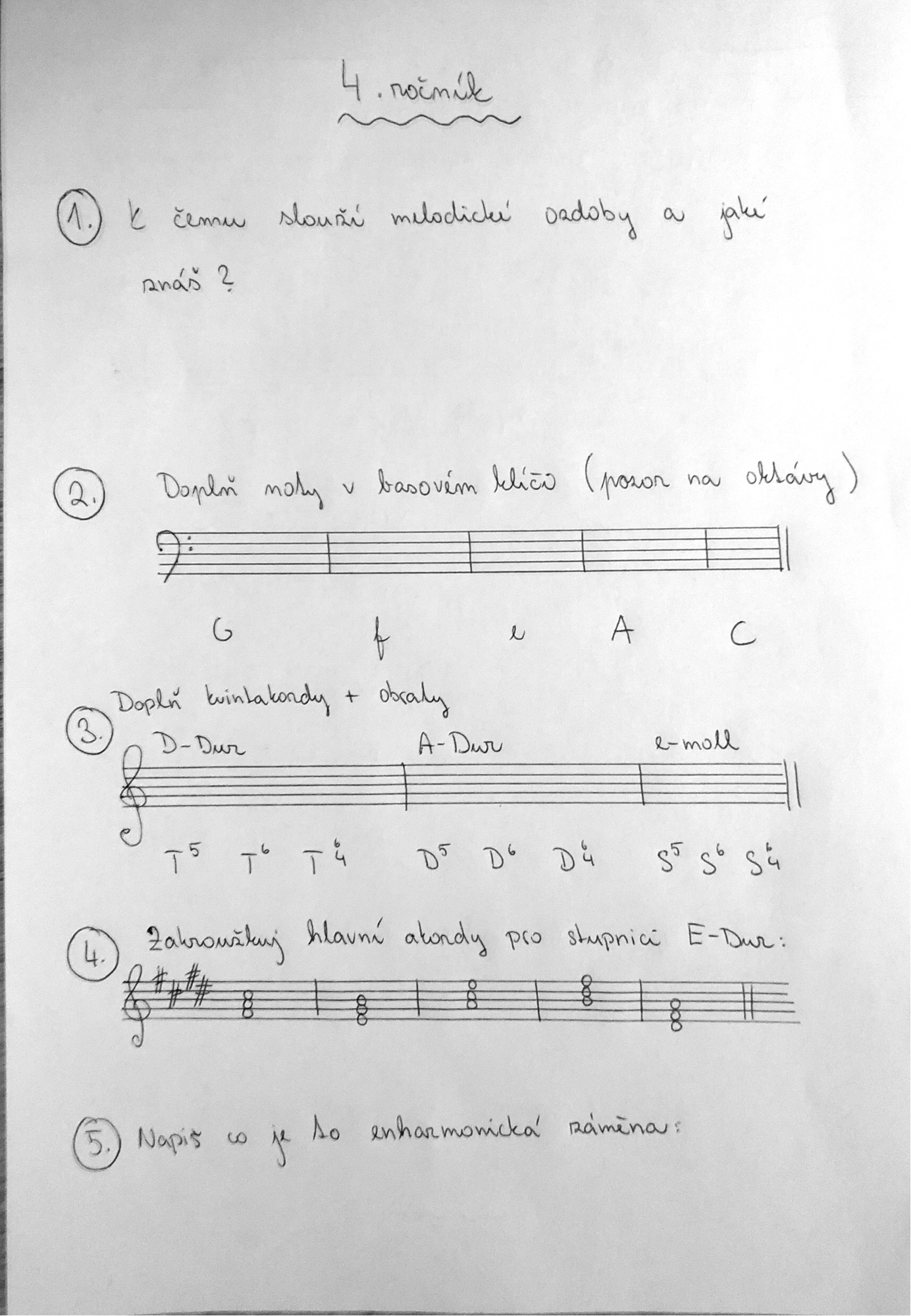 